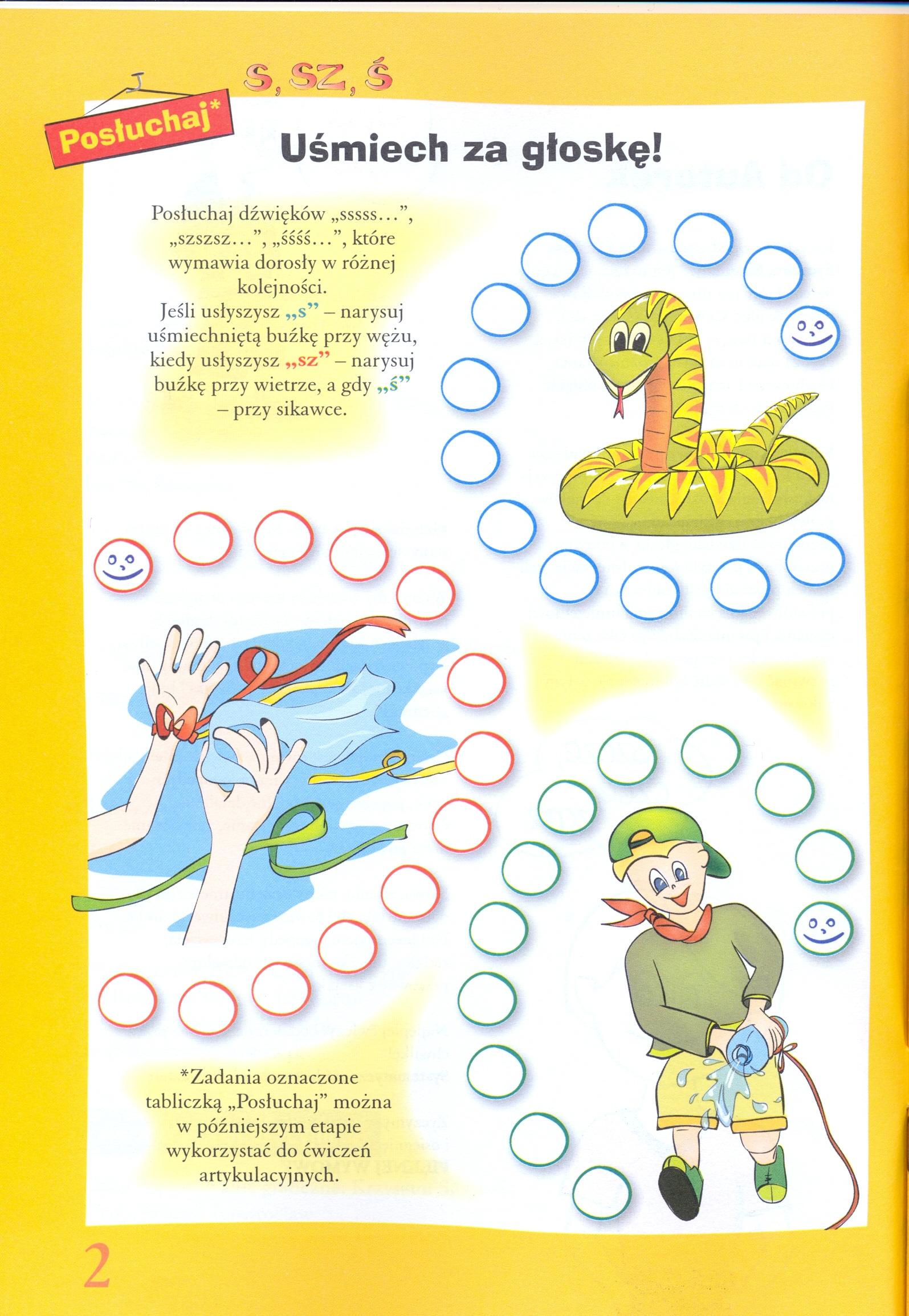 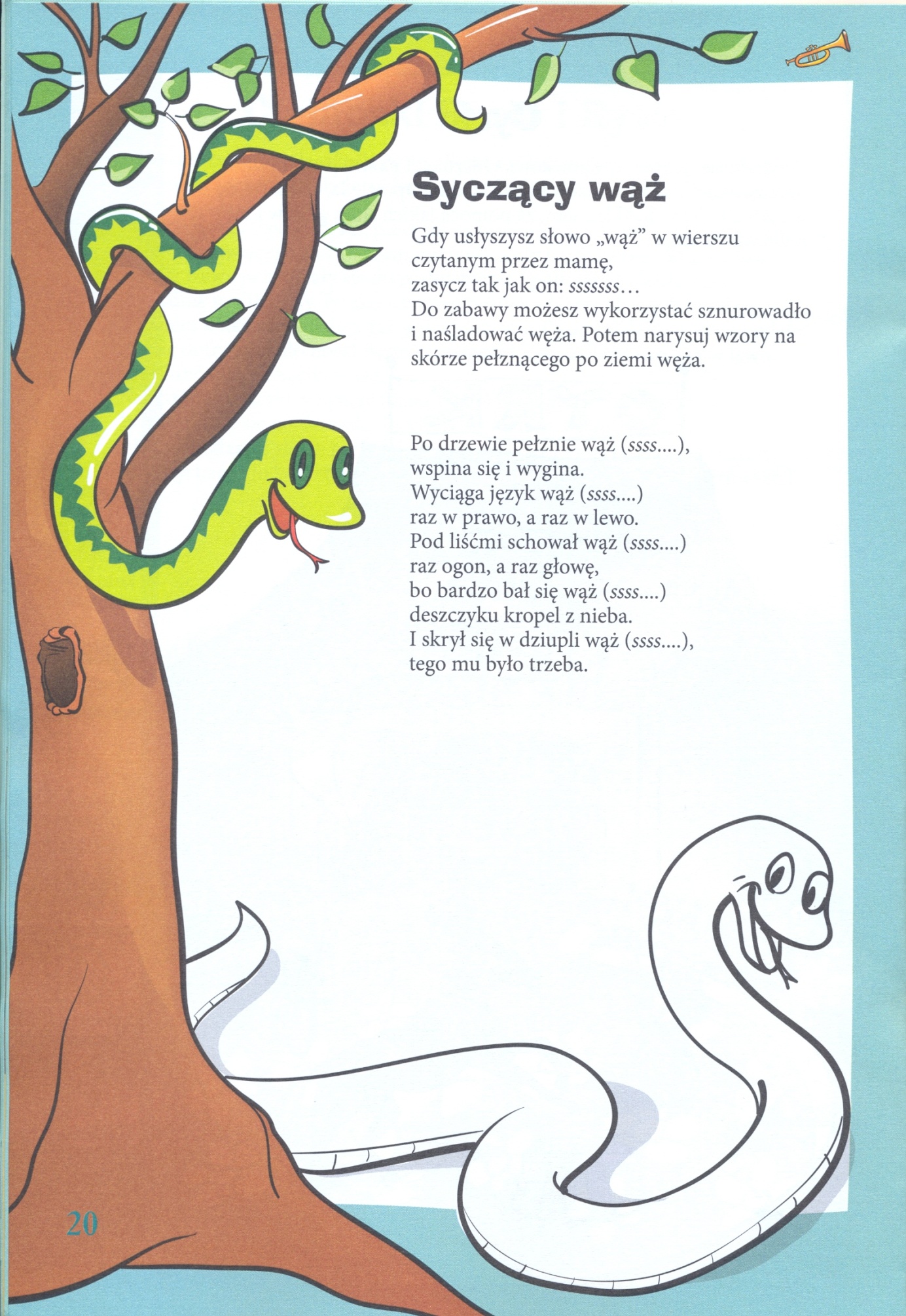 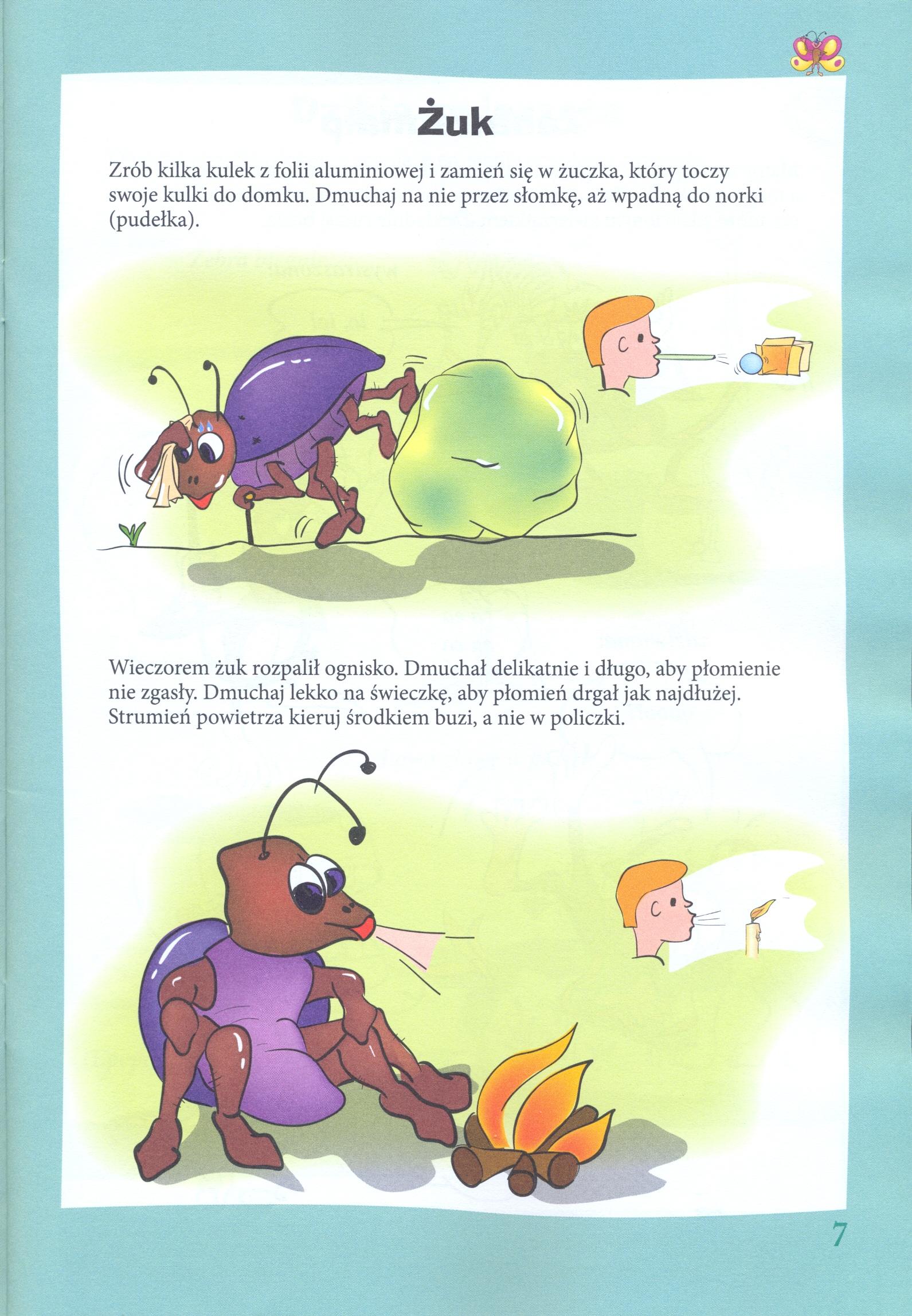 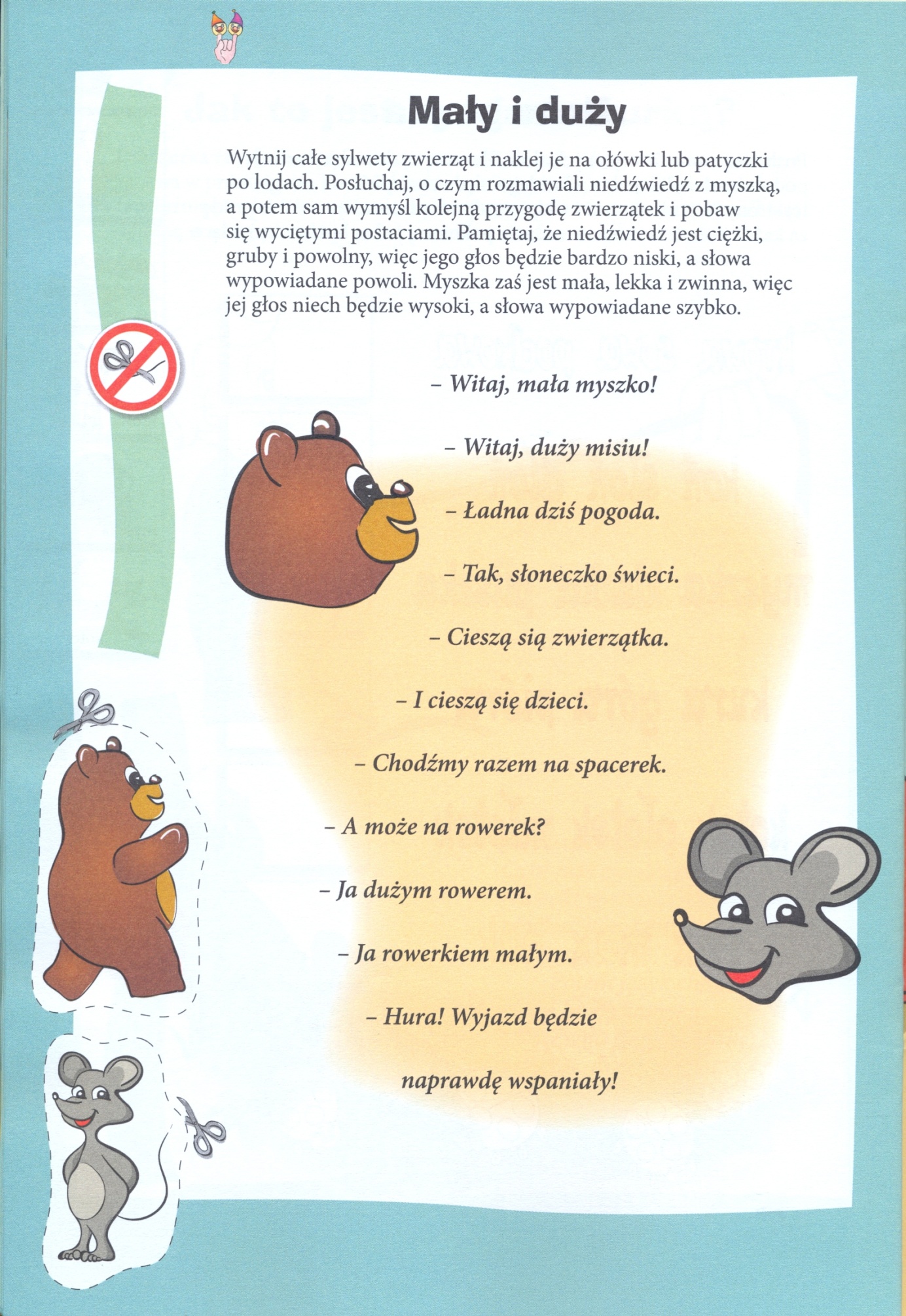 F. PLAJSTEK